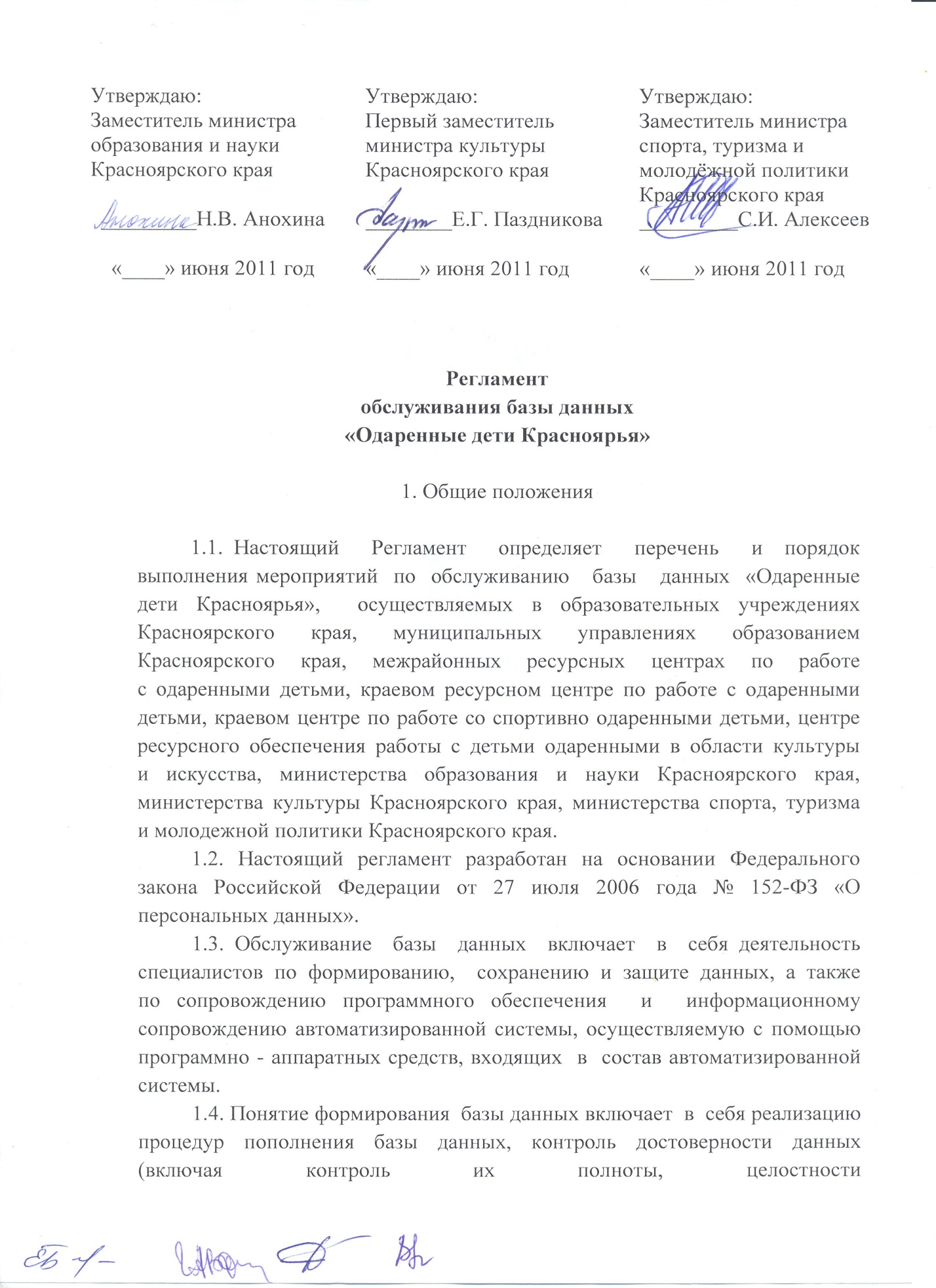 и  непротиворечивости) и  внесение  необходимых  изменений с целью исправления обнаруженных ошибок. 1.5. Сопровождение программного  обеспечения  включает  в  себя выполнение операций по обслуживанию программных средств, используемых в автоматизированной системе, - прикладного программного обеспечения   и   базового  программного  обеспечения (система управления  базой данных и операционная   система), управление работой  пользователей,  проведение обучения администраторов работе с базой данных,  анализ работоспособности   и  функциональной  полноты  прикладного программного обеспечения, подготовку предложений по его совершенствованию. 1.6.  Для организации сбора данных об одаренных детях Красноярского края и заполнения базы данных в образовательных учреждениях Красноярского края, муниципальных управлениях образованием Красноярского края, межрайонных ресурсных центрах по работе 
с одаренными детьми, краевом ресурсном центре по работе с одаренными детьми, краевом центре по работе со спортивно одаренными детьми, центре ресурсного обеспечения работы с детьми одаренными в области культуры 
и искусства приказом руководителя соответствующего подразделения назначается ответственное лицо (далее – специалист), осуществляющее указанную работу. Специалист должен быть зарегистрированным пользователем портала «Одаренные дети Красноярья», доменное имя портала – KRASTALANT.RU.1.6.1. Процедура регистрации на портале стандартная. Каждый пользователь должен быть зарегистрирован в системе только один раз  (иметь  только  одно имя пользователя и соответствующий ему пароль). Пользователь указывает регистрационные данные 
условно-постоянного действия (Имя пользователя (login) и пароль) длиной 
не менее шести символов на английском языке, а также личные данные 
на русском языке, содержащие: Ф.И.О., e-mail, телефон, адрес. Далее 
на указанный пользователем электронный адрес приходит запрос 
на активацию аккаунта (учетная запись пользователя (посетителя) сайта) 
с указанием ссылки, переход по которой активирует аккаунт и позволяет успешно завершить процедуру регистрации.1.6.2. Контактная информация о специалисте (Ф.И.О., адрес, телефон, 
e-mail, приказ о назначении) направляется администратору ресурсного центра по работе с одаренными детьми при краевом государственном автономном образовательном учреждении дополнительного профессионального образования (повышения квалификации) специалистов «Красноярский краевой институт повышения квалификации 
и профессиональной переподготовки работников образования» 
(далее - Администратор)  на электронный адрес: krastalant@kipk.ru 
или сообщается по телефону: 212-35-22 для получения необходимых прав доступа к базе данных. 1.6.3. Каждый пользователь обязан помнить свое  имя  пользователя  
и  пароль для  входа в базу. Пользователю запрещается разглашать свой пароль, он несет ответственность за всю введенную или измененную им информацию персонально. Вход в базу данных под чужими именами 
и паролями  категорически  запрещается.  При обнаружении   пользователя, работающего с базой  данных  под  чужим  именем, администратор обязан немедленно прекратить его работу  и  доложить об этом руководству пользователя для принятия мер.  1.6.4. В случае замены специалиста, руководители образовательных учреждений Красноярского края, муниципальных управлений образованием Красноярского края, межрайонных ресурсных центров по работе 
с одаренными детьми, краевого центра по работе со спортивно одаренными детьми, центра ресурсного обеспечения работы с детьми одаренными 
в области культуры и искусства направляют на указанный электронный адрес заявку на замену специалиста, где обязательно указывается Ф.И.О. выбывающего специалиста и Ф.И.О. вновь назначаемого, для своевременного перераспределения прав доступа к системе 
и соответствующий приказ о назначении нового ответственного лица.2. Порядок добавления  сведений в базу данных2.1. Под добавлением понимается внесение в базу данных сведений 
об одаренном ребенке, впервые принявшем участие в соревнованиях, олимпиадах, конкурсах и других мероприятиях на школьном уровне,  
и его кураторе осуществляемое с использованием программных средств автоматизированной системы.2.2. Внесение полной информации  об одаренном ребенке 
и его кураторе в  базу  данных  «Одаренные дети Красноярья»  осуществляется только специалистами общеобразовательных 
и образовательных учреждений Красноярского края,  которые  по  роду  своих  должностных обязанностей имеют на это право.2.3. Внесение полной информации об одаренном ребенке возможно только после получения письменного согласия родителя или законного представителя на обработку персональных данных ребенка, оформленного 
в виде договора - соглашения. Договор - соглашение, заключенный 
с родителем или законным представителем ребенка хранится 
в образовательном учреждении до момента окончания ребенком обучения в конкретном образовательном учреждении.2.4.  Внесение полной информации о кураторе возможно только после получения его письменного согласия, оформленного в виде 
договора-соглашения. Договор-соглашение, заключенный с куратором ребенка хранится в образовательном учреждении до момента расторжения трудового договора куратора с конкретным образовательным учреждением.2.5. Для внесения информации о ребенке необходимо заполнить карточку ребенка.2.6. Для внесения информации о кураторе необходимо заполнить карточку преподавателя.2.7. Специалист, работающий с базой данных «Одаренные дети Красноярья»,  обязан пройти предварительное обучение  с  целью  освоения программного обеспечения. Обучение и инструктаж для специалистов муниципальных управлений образованием Красноярского края, межрайонных ресурсных центров по работе с одаренными детьми, краевого центра по работе 
со спортивно одаренными детьми, центра ресурсного обеспечения работы
с детьми одаренными в области культуры и искусства проводят методисты  краевого государственного автономного образовательного учреждения дополнительного профессионального образования (повышения квалификации) специалистов «Красноярский краевой институт повышения квалификации и профессиональной переподготовки работников образования».Обучение и инструктаж для специалистов общеобразовательных 
и образовательных учреждений Красноярского края проводят обученные специалисты муниципальных управлений образованием Красноярского края соответствующих муниципальных образований.Порядок пополнения и изменения данных в базе3.1. Основные понятия:  3.1.1. Полные  данные - наличие присвоенных значений для полей,
 без заполнения  которых  невозможна  работа  с  базой данных.  Как правило, это поля,  используемые для  идентификации  и  связывания объектов в базе данных,  для организации поиска и для формирования выходных документов.3.1.2. Непротиворечивость  данных - смысловая согласованность данных.3.1.3. Целостность  данных - обеспечение  корректности ссылок между объектами в базе данных  при  осуществлении  манипулирования данными (добавление, изменение, удаление данных).3.1.4. Основной контроль полноты, целостности и непротиворечивости данных  осуществляется  программными средствами (входной контроль полноты и синтаксической  корректности  вводимых данных, использование шаблонов  при  вводе  данных,  программный контроль соответствия  связанных  по  смыслу  данных  друг  другу, стандартизация значений полей за     счет    использовании классификаторов и словарей,  контроль  наличия  связей  с  другими объектами при   попытках   удаления   объектов  и  т.д.).  Наличие автоматического программного контроля не  исключает  использования специалистами  других видов контроля:  визуального,  проведения сверок данных,  хранящихся в базе.3.2. На уровне образовательного и общеобразовательного учреждения (далее – школьный уровень).3.2.1. Специалисты образовательных и общеобразовательных учреждений после проведения мероприятий школьного уровня любого направления (интеллектуальное, спортивное, творческое) вносят  данные 
о прошедшем мероприятии и об уровне участия ребенка 
в нем (участие, призерство, победа и т.п.) в карточку ребенка. Сведения 
о кураторах ребенка на данном уровне не вносятся.3.2.2. В случае обнаружение ошибок, недостоверных или неполных данных специалист школьного уровня редактирует данные, относящие 
к основным данным на детей, обучающимся в конкретном образовательном учреждении, на мероприятия и его результаты, проведенные на школьном уровне указанного образовательного учреждения, и информации об участии учащихся конкретного образовательного учреждения в мероприятиях муниципального уровня.В случае обнаружения ошибок, недостоверных и неполных данных 
в информации о мероприятиях других уровней специалист образовательного учреждения информирует об этом специалистов межрайонного ресурсного центра своего территориального округа.3.3. Сведения о результатах участия детей в дистанционных олимпиадах, конкурсах, соревнованиях, проводимых в заочном режиме, любого уровня приравниваются к школьному уровню.3.4. Сведения о результатах участия детей в дистанционных олимпиадах, конкурсах, соревнованиях, проводимых в очном режиме, приравнивается к уровню в соответствии с уровнем мероприятия (муниципальный, межмуниципальный (городской), краевой, окружной, всероссийский, международный).3.5. На уровне муниципального управления образованием 
(далее – муниципальный уровень)3.5.1.  После проведения мероприятий муниципального уровня любого направления (интеллектуальное, спортивное, творческое) специалисты, уполномоченные приказом, вносят  данные о прошедшем мероприятии 
и об уровне участия ребенка в нем (участник, лауреат, победитель и т.п.) в карточку ребенка. На данном уровне заполняется карточка преподавателя, являющегося куратором ребенка, по всем уровням участия (участник, лауреат, победитель и т.д.) в мероприятиях муниципального уровня любого направления (интеллектуальное, спортивное, творческое).3.5.2. Специалисты муниципальных управлений образованием обеспечивают    проведение    регулярного контроля целостности,   полноты   и  непротиворечивости  данных, внесенных   специалистами образовательных учреждений муниципального образования, для чего обязаны:не  реже  одного раза в месяц совместно со специалистами образовательных учреждений осуществлять  контрольную  проверку базы данных на предмет обнаружения дефектных записей (незаполненных,  имеющих неразрешенные внешние  ссылки,  с ошибочно или некорректно введенными значениями полей,  дублирующих друг друга записей,  описывающих  одно и то же мероприятие и т.д.);в  случае  обнаружения  дефектных  записей   организовывать  редактирование ошибочных записей в установленные сроки.3.5.3.  В случае обнаружения ошибок, недостоверных или неполных данных специалист муниципального  уровня редактирует данные, относящие к мероприятиям и их результатам, проведенным на муниципальном уровне.В случае обнаружения ошибок, недостоверных и неполных данных 
в информации о мероприятиях других уровней специалист образовательного учреждения информирует об этом специалистов межрайонного ресурсного центра своего территориального округа.3.6.  На уровне образовательных учреждений кадетского 
и женского гимназического образования, а также краевой государственной общеобразовательной школы-интерната среднего (полного) общего образования по работе с одарёнными детьми «Школа космонавтики»  работа специалистов  с базой данных «Одаренные дети Красноярья» осуществляется в соответствии с пунктами 3.2. и 3.5.  настоящего регламента.3.7. На уровне межрайонного ресурсного центра и ресурсного центра 
г. Красноярска (далее – межрайонный уровень).3.7.1. После проведения мероприятий межрайонного, регионального (краевого) уровней  любого направления (интеллектуальное, спортивное, творческое) специалисты межрайонного ресурсного центра вносят  данные 
о прошедшем мероприятии и об уровне участия ребенка 
в нем (участник, лауреат, победитель и т.п.) в карточку ребенка, проживающего и обучающегося в территориальном округе, который курирует межрайонный ресурсный центр.3.7.2.  Специалисты межрайонного ресурсного центра обеспечивают    проведение    регулярного контроля целостности,   полноты   
и  непротиворечивости  данных детей, внесенных в базу данных, проживающих и обучающихся в территориальном округе, который курирует межрайонный ресурсный центр, для чего обязаны:не  реже  одного раза в месяц осуществлять  контрольную  проверку базы данных на предмет обнаружения дефектных записей (незаполненных,  имеющих неразрешенные внешние  ссылки,  с ошибочно или некорректно введенными значениями полей,  дублирующих друг друга записей,  описывающих  одно и то же мероприятие и т.д.);в  случае  обнаружения  дефектных  записей   организовывать  редактирование ошибочных записей в установленные сроки;в начале месяца составлять перечень мероприятий  муниципального уровня для одаренных детей по всем направлениям (интеллектуальное, спортивное, творческое), в которых примут участие дети, проживающие и обучающиеся в территориальном округе, который курирует межрайонный ресурсный центр;запрашивать необходимую информацию о мероприятии с учреждений и организаций, ответственных за проведение мероприятия. 3.7.3. В случае обнаружения ошибок, недостоверных или неполных данных специалист межрайонного ресурсного центра редактирует данные детей, проживающих и обучающихся в территориальном округе, который курирует межрайонный ресурсный центр, относящие к мероприятиям школьного, муниципального, межрайонного, регионального (краевого) уровней.В случае обнаружения ошибок, недостоверных и неполных данных 
в информации о мероприятиях других уровней специалист межрайонного ресурсного центра информирует об этом специалиста краевого ресурсного центра по работе с одаренными детьми при краевом государственном автономном образовательном учреждении дополнительного профессионального образования (повышения квалификации) специалистов «Красноярский краевой институт повышения квалификации 
и профессиональной переподготовки работников образования».3.8. На уровне краевого центра по работе со спортивно одаренными детьми.3.8.1. После проведения мероприятий окружного, федерального, международного уровней  спортивного направления специалисты краевого центра по работе со спортивно одаренными детьми вносят данные 
о прошедшем мероприятии и об уровне участия ребенка 
в нем (участник, победитель и т.п.) в карточку ребенка.3.8.2.  Специалисты краевого центра по работе со спортивно одаренными детьми обеспечивают    проведение    регулярного контроля целостности,   полноты   и  непротиворечивости  данных детей, внесенных 
в базу данных, участвующих в мероприятиях спортивной направленности всех уровней, для чего обязаны:не  реже  одного раза в месяц осуществлять  контрольную  проверку базы данных на предмет обнаружения дефектных записей (незаполненных,  имеющих неразрешенные внешние  ссылки,  с ошибочно или некорректно введенными значениями полей,  дублирующих друг друга записей,  описывающих  одно и то же мероприятие и т.д.);в  случае  обнаружения  дефектных  записей   организовывать  редактирование ошибочных записей в установленные сроки; во второй декаде текущего месяца предоставлять перечень мероприятий краевого, всероссийского и международного уровней для одаренных детей по спортивному направлению краевому ресурсному центру по работе с одаренными детьми при краевом государственном автономном образовательном учреждении дополнительного профессионального образования (повышения квалификации) специалистов «Красноярский краевой институт повышения квалификации и профессиональной переподготовки работников образования»;запрашивать необходимую информацию о мероприятии с учреждений и организаций, ответственных за проведение мероприятия. 3.8.3. В случае обнаружения ошибок, недостоверных или неполных данных специалист краевого центра по работе со спортивно одаренными детьми редактирует данные детей, имеющих достижения в мероприятиях спортивной направленности, относящимся к мероприятиям  окружного, федерального, международного уровней.В случае обнаружения ошибок, недостоверных и неполных данных 
в информации о мероприятиях других уровней специалист краевого центра по работе со спортивно одаренными детьми  информирует об этом специалиста краевого ресурсного центра по работе с одаренными детьми при краевом государственном автономном образовательном учреждении дополнительного профессионального образования (повышения квалификации) специалистов «Красноярский краевой институт повышения квалификации и профессиональной переподготовки работников образования».3.9. На уровне центра ресурсного обеспечения работы с детьми одаренными в области культуры и искусства.3.9.1. После проведения мероприятий окружного, всероссийского, международного уровней  творческого направления специалисты центра ресурсного обеспечения работы с детьми одаренными в области культуры 
и искусства вносят данные о прошедшем мероприятии и об уровне участия ребенка в нем (участник, лауреат, дипломант и т.п.) в карточку ребенка.3.9.2.  Специалисты центра ресурсного обеспечения работы с детьми одаренными в области культуры и искусства обеспечивают    проведение    регулярного контроля целостности,   полноты   и  непротиворечивости  данных детей, внесенных в базу данных, участвующих в мероприятиях творческой направленности всех уровней, для чего обязаны:не  реже  одного раза в месяц осуществлять  контрольную  проверку базы данных на предмет обнаружения дефектных записей (незаполненных,  имеющих неразрешенные внешние  ссылки,  с ошибочно или некорректно введенными значениями полей,  дублирующих друг друга записей,  описывающих  одно и то же мероприятие и т.д.);в  случае  обнаружения  дефектных  записей   организовывать  редактирование ошибочных записей в установленные сроки;во второй декаде текущего месяца предоставлять перечень мероприятий краевого, окружного, всероссийского и международного уровней для одаренных детей по творческому направлению краевому ресурсному центру по работе с одаренными детьми при краевом государственном автономном образовательном учреждении дополнительного профессионального образования (повышения квалификации) специалистов «Красноярский краевой институт повышения квалификации и профессиональной переподготовки работников образования»;запрашивать необходимую информацию о мероприятии с учреждений и организаций, ответственных за проведение мероприятия. 3.9.3. В случае обнаружения ошибок, недостоверных или неполных данных специалист центра ресурсного обеспечения работы с детьми одаренными в области культуры и искусства редактирует данные детей, имеющих достижения в мероприятиях творческой направленности, относящимся к мероприятиям краевого,  окружного, всероссийского, международного уровней.В случае обнаружения ошибок, недостоверных и неполных данных 
в информации о мероприятиях других уровней специалист центра ресурсного обеспечения работы с детьми одаренными в области культуры и искусства  информирует об этом специалиста краевого ресурсного центра по работе 
с одаренными детьми при краевом государственном автономном образовательном учреждении дополнительного профессионального образования (повышения квалификации) специалистов «Красноярский краевой институт повышения квалификации и профессиональной переподготовки работников образования».3.10. На уровне ресурсного центра по работе с одаренными детьми 
при краевом государственном автономном образовательном учреждении дополнительного профессионального образования (повышения квалификации) специалистов «Красноярский краевой институт повышения квалификации и профессиональной переподготовки работников образования».3.10.1. После проведения мероприятий окружного, федерального, международного уровней специалисты ресурсного центра по работе 
с одаренными детьми одаренными  вносят данные о прошедшем мероприятии и об уровне участия ребенка в нем (участник, лауреат, дипломант и т.п.) в карточку ребенка.3.10.2.  Специалисты ресурсного центра по работе с одаренными детьми  обеспечивают    проведение    регулярного контроля целостности,   полноты   и  непротиворечивости  данных детей, внесенных в базу данных, участвующих во всех мероприятиях, для чего обязаны:не  реже  одного раза в месяц осуществлять  контрольную  проверку базы данных на предмет обнаружения дефектных записей (незаполненных,  имеющих неразрешенные внешние  ссылки,  с ошибочно или некорректно введенными значениями полей,  дублирующих друг друга записей,  описывающих  одно и то же мероприятие и т.д.);в  случае  обнаружения  дефектных  записей   организовывать  редактирование ошибочных записей в установленные сроки, через организацию взаимодействия со специалистами, ответственными 
за заполнение базы данных всех уровней;в случае несвоевременного внесения информации о проведенном мероприятии письменно уведомлять руководителей муниципальных управлений образованием, министра образования и науки Красноярского края, министра спорта, туризма и молодежной политики Красноярского края, министра культуры Красноярского края;в начале месяца составлять перечень мероприятий краевого, окружного, всероссийского и международного уровней для одаренных детей по всем направлениям (интеллектуальное, спортивное, творческое);запрашивать необходимую информацию о мероприятии с учреждений и организаций, ответственных за проведение мероприятия. 3.10.3. В случае обнаружения ошибок, недостоверных или неполных данных специалист ресурсного центра по работе с одаренными детьми редактирует данные детей, имеющих достижения в мероприятиях, относящимся к мероприятиям  окружного, всероссийского, международного уровней.3.11. На уровне министерства образования и науки Красноярского края, министерства культуры Красноярского края, министерства спорта, туризма 
и молодежной политики Красноярского края (далее – на уровне министерств) назначаются специалисты, отслеживающие заполнение базы данных.3.11.1. Специалисты на уровне министерств осуществляют проведение аналитической и статистической работы ,  используя только адаптированную версию базы данных, с возможностью доступа 
к информации относительно фамилии, имени, отчества ребенка, класса 
и школы, где обучается ребенок, его рейтингов, данных о кураторах, «Личная карточка ребенка».3.11.2. Специалистами на уровне министерств  могут осуществлять выбор сведений для принятия решений о грантовой поддержке одаренных детей и талантливых педагогов на основании данных базы при использовании ее адаптированной версии.Организация защиты базы данных4.1. Обеспечение   защиты   данных   предполагает   комплексное   использование программно - технических средств  и  организационных   мероприятий, направленных на предотвращение злоумышленных действий   с целью порчи,  неправомерного изменения  или  разрушения  данных,   либо предотвращение попыток копирования или ознакомления с данными   
со стороны лиц,  не имеющих  на  это  права,  либо  на  исключение   возможности порчи    данных    в   результате   неосторожных   или   неквалифицированных действий персонала.4.2. Основные понятия: Имя пользователя базы данных и пароль -  позволяют  входить  в базу данных «Одаренные дети Красноярья» зарегистрированному пользователю 
и пользоваться   доступными ресурсами  других  компьютеров,  объединенных  в  сеть.   Имена пользователей   сети   и   сетевые   пароли   поддерживаются   средствами операционной системы. Имя пользователя  базы  данных и пароль доступа к базе данных - позволяют войти  в базу данных и  разрешают ее   просмотр и модификацию в соответствии 
с полномочиями,  предоставленными данному пользователю. При заданном имени  пользователя  и  пароле доступ к  базе  данных  может  осуществляться с любого компьютера.   4.3. Помимо    парольной    защиты    должны     осуществляться организационные меры,  исключающие доступ к информации посторонних   лиц:при  оставлении сотрудником рабочего места на продолжительное   время компьютер  должен отключаться,  рекомендуется   использовать   стандартные средства хранения экрана, предусмотренные в Windows;доступ к программным средствам копирования баз данных  должен   иметь только   Администратор; доступ  посторонних лиц  к   рабочему   компьютеру специалиста 
во время работы с базой данных   полностью   исключается; одним  из  важных  направлений защиты работы системы является   использование антивирусных  средств.  При  обнаружении  вируса  
на   рабочем компьютере  специалист  должен   принять все необходимые меры по его  устранению.
 5. Предоставление информации из базы данных 5.1. Специалисты всех уровней, за исключением межрайонного 
и краевого, имеют доступ к разделу «Аналитика», представляющему собой таблицы данных с полями «Дети», «Педагоги», «Мероприятия», позволяющие получить сравнительную и аналитическую информацию 
о достижениях детей в городах и районах Красноярского края без предоставления персональных данных детей и педагогов.5.2. Специалисты  межрайонного уровня имеют доступ к персональным данным детей и педагогов в соответствии с принадлежностью к конкретному территориальному округу.5.3. Специалистам краевого ресурсного центра для детей одаренных 
в области искусства, специалистам краевого ресурсного центра для спортивно одаренных детей доступна полная информация по детям 
и педагогам Красноярского края, включающая персональные данные, 
по творческому и спортивному направлениям соответственно.5.4. Специалистам краевого ресурсного центра по работе с одаренными детьми при краевом государственном автономном образовательном учреждении дополнительного профессионального образования (повышения квалификации) специалистов «Красноярский краевой институт повышения квалификации и профессиональной переподготовки работников образования» доступна информация по всем направлениям (творческое, спортивное, интеллектуальное), включающая персональные данные детей 
и педагогов Красноярского края. 5.5. Дополнительные сведения по детям и педагогам для специалистов всех уровней предоставляются ресурсным центром по работе с одаренными детьми при краевом государственном автономном образовательном учреждении дополнительного профессионального образования (повышения квалификации) специалистов «Красноярский краевой институт повышения квалификации и профессиональной переподготовки работников образования» по запросу, оформленному через раздел «Задать вопрос» в базе данных «Одаренные дети Красноярья» либо по электронной почте krastalant@kipk.ru.5.6. Информационная система «Одаренные дети Красноярья» сформирована  в двух версиях:5.6.1. Полная версия  - полное заполнение базы, перевод «стоимости мероприятий» в баллы, подсчет текущего рейтинга и кумулятивного рейтинга по каждому ребенку, заполнение «Личной карточки» каждого ребенка. Полная версия доступна только ограниченной группе специалистов, уполномоченных приказом:уполномоченные сотрудники муниципальных образовательных учреждений (осуществляют заполнение по всем направлениям (интеллектуальное, спортивное, художественное) в рамках конкретного образовательного учреждения);уполномоченные сотрудники муниципальных управлений образованием (осуществляют заполнение участников, призеров и победителей по всем направлениям мероприятий муниципального уровня);уполномоченные сотрудники  межрайонных ресурсных центров (осуществляют заполнение и редактирование данных о победителях и призерах мероприятий по всем направлениям (интеллектуальное, спортивное, художественное) в соответствии со своим списком территорий (муниципальных образований);уполномоченные сотрудники краевого ресурсного центра осуществляют заполнение по своему направлению (интеллектуальное, спортивное, художественное) участников, победителей и призеров мероприятий краевого, всероссийского и международного уровней).5.6.2. Адаптированная версия – выдает по запросу только фамилию, имя, отчество ребенка, класс и школу, где обучается ребенок, его рейтинги, «Личную карту ребенка».5.7. Специалисты министерства образования и науки Красноярского края, министерства культуры Красноярского края, министерства спорта, туризма и молодежной политики Красноярского края имеют доступ 
к адаптированной версии базы данных, с возможностью получения  информации относительно фамилии, имени, отчества ребенка, класса 
и школы, где обучается ребенок, его рейтингов, данных о кураторах,  раздела «Личная карточка ребенка» для  проведения аналитической и статистической работы.5.8. Специалисты министерства образования и науки Красноярского края, министерства культуры Красноярского края, министерства спорта, туризма и молодежной политики Красноярского края могут осуществлять выбор сведений для принятия решений о грантовой или любой другой поддержке одаренных детей и талантливых педагогов на основании данных базы при использовании ее адаптированной версии.